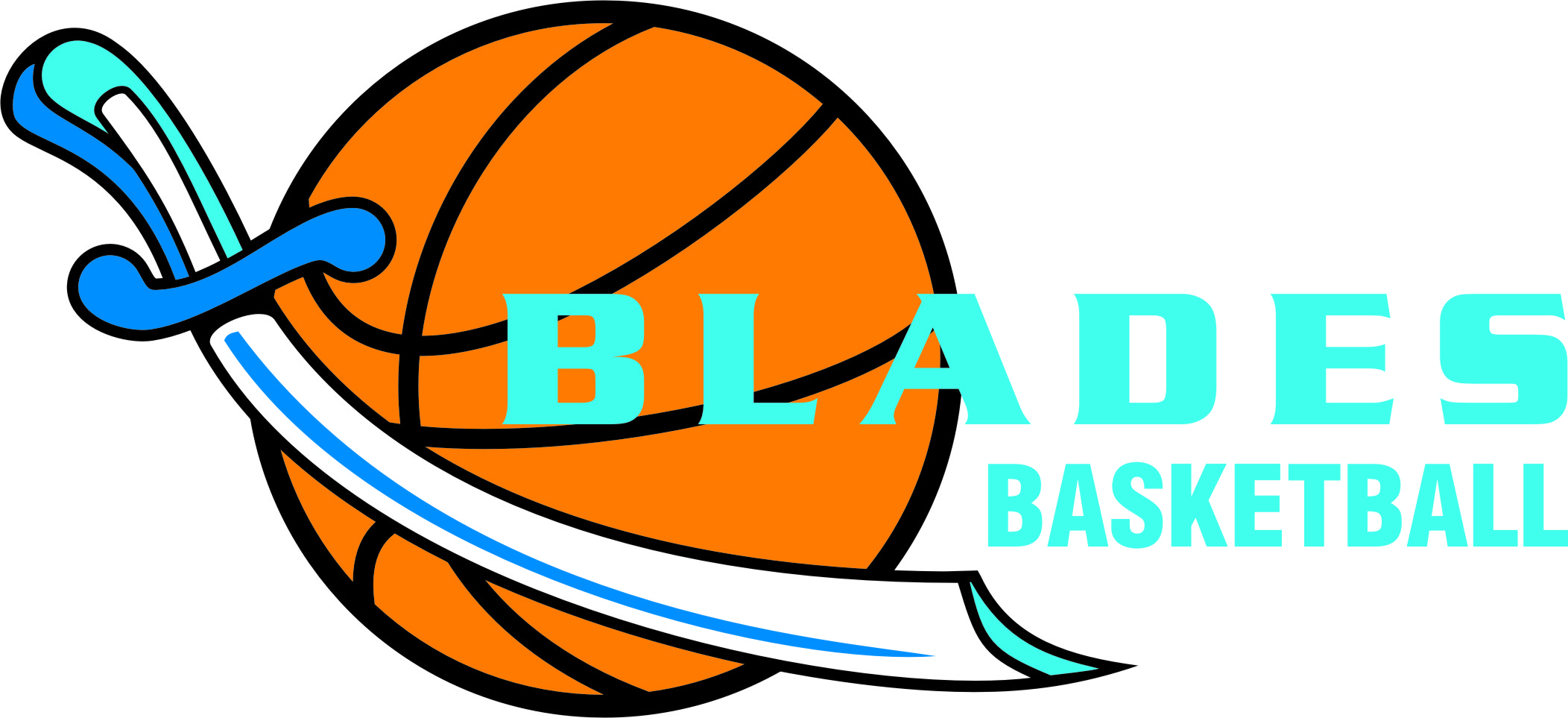 Junior sporting clubs are non- profit and only function with the help of volunteers; usually the parents. Each team needs a Coach and Manager. Each team must provide a bench scorer at each game.Blades will make sure we have the best possible coaches on hand to coach our players and please remember these are volunteering their time.  Parents are encouraged to be involved and take on one of these roles.The Team Manager will be the committee’s central point of contact for the team. The Team Manager will notify the players or families of any changes to game and training time or venues. Rosters will be arranged for parents/carers to score bench duty as part of the families’ commitment to the team.Please let the Team Manager know if your child can’t attend a game or training. Player and Parent Agreement Please read this info and sign your agreement to these terms on the player Registration Form.ALL parents will be expected to do score bench duty on a roster system unless they are the team coach. ALL parents and players will be expected to participate in some capacity in fundraising events throughout the year and if possible, attend Committee Meetings and the Annual General Meeting for the betterment of the Blades Basketball Club.ALL players, coaches, managers and parents will read and abide by Gold Coast Regional Basketball Code of Conduct, which is available on the GCRBA website and at the Blades Registration sign-on events.If fees not paid in full by 16 March 2020, the player cannot continue playing till fees are fully paid or other arrangements have  been made with the club.